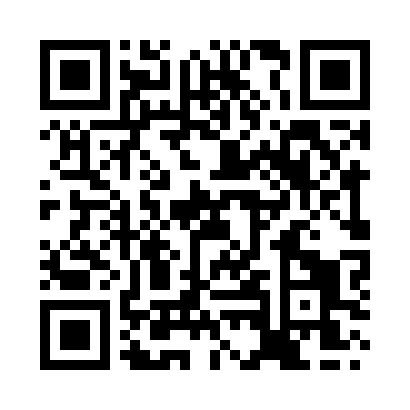 Prayer times for Mugdock Castle, South Lanarkshire, UKMon 1 Jul 2024 - Wed 31 Jul 2024High Latitude Method: Angle Based RulePrayer Calculation Method: Islamic Society of North AmericaAsar Calculation Method: HanafiPrayer times provided by https://www.salahtimes.comDateDayFajrSunriseDhuhrAsrMaghribIsha1Mon2:594:361:217:0810:0611:432Tue2:594:371:217:0810:0511:433Wed3:004:381:227:0810:0511:434Thu3:004:391:227:0810:0411:435Fri3:014:401:227:0810:0311:436Sat3:024:411:227:0710:0211:427Sun3:024:421:227:0710:0211:428Mon3:034:441:227:0710:0111:419Tue3:044:451:237:0610:0011:4110Wed3:044:461:237:069:5911:4111Thu3:054:481:237:059:5811:4012Fri3:064:491:237:059:5611:4013Sat3:074:501:237:049:5511:3914Sun3:074:521:237:049:5411:3815Mon3:084:531:237:039:5311:3816Tue3:094:551:237:029:5111:3717Wed3:104:561:247:029:5011:3718Thu3:114:581:247:019:4911:3619Fri3:114:591:247:009:4711:3520Sat3:125:011:246:599:4611:3421Sun3:135:031:246:589:4411:3422Mon3:145:041:246:589:4211:3323Tue3:155:061:246:579:4111:3224Wed3:165:081:246:569:3911:3125Thu3:165:101:246:559:3711:3026Fri3:175:111:246:549:3511:2927Sat3:185:131:246:539:3411:2828Sun3:195:151:246:529:3211:2729Mon3:205:171:246:519:3011:2730Tue3:215:191:246:499:2811:2631Wed3:225:201:246:489:2611:25